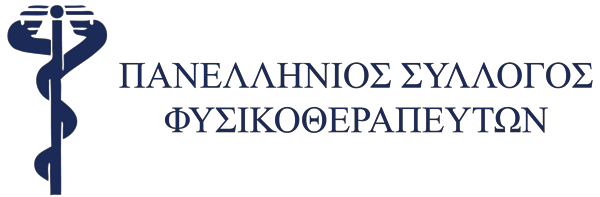  ΑΙΤ ΗΣΗ Α.Μ. Π.Σ.Φ.:……………………………… ΕΠΩΝΥΜΟ:……………………….……… ΟΝΟΜΑ:…………………………………. ΟΝΟΜΑ ΠΑΤΡΟΣ:………………….…… ΟΝΟΜΑ ΜΗΤΡΟΣ:……………………… Α.Δ.Τ.:…………..........……………………. ΗΜΕΡ.ΓΕΝΝΗΣΗΣ:………...……………...ΤΟΠΟΣ ΓΕΝΝΗΣΗΣ:………………..….…. Δ/ΝΣΗ ΚΑΤΟΙΚΙΑΣ:..…………...……..…..………………………………………....…...…………………………………………….. ΤΗΛΕΦΩΝΟ:……………………………...……………………………………………… E-MAIL: ……………………………………..……………………………………………….ΠΡΟΣΤην Τοπική Εφορευτική Επιτροπήτου Π.Τ. ΑΧΑΪΑΣ & ΗΛΕΙΑΣ……/……/ 2022Παρακαλώ να με ανακηρύξετε υποψήφιο/α……………….....……..……..………………....................................................................................................................……………………………………………………………….…...….............................………................................………………………………………………….…...….....................κατά τις προσεχείς Αρχαιρεσίες του Π.Σ.Φ. στις 18  Δεκεμβρίου 2022.Ο/Η ΑΙΤ………………………(Υπογραφή)